                    ----------------------------------------------------------------------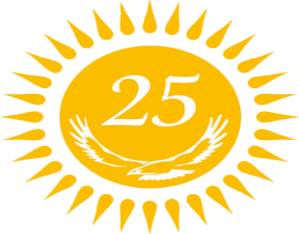 Қазақстан Республикасы қай материкте орналасқан?А. Евразия-АзияВ. Америка-Аустралия    С. Аустралия-Евразия         2)   Қазақстан Республикасы оңтүстікте қандай мемлекеттермен шектеседі?А. Өзбекстан, Қытай, ТүркіменстанВ. Өзбекстан, Түркіменстан,ҚырғызстанС. Ресей, Өзбекстан, Қытай     3)   Қазақстан Республикасы туының авторы кім?А. Шота Уәлиханов       В. Жандарбек МәлібековС. Шәкен Ниязбеков 4) Қазақстан жер көлемі жағынан нешінші орында?
A. 5             B. 9             C. 7 5)   Қазақстан Республикасының тәуелсіздік алған жылы            А. 1990 ж. 16 желтоқсан            С. 1991 ж. 30 тамыз
            В. 1991 ж. 16 желтоқсан 6)   Қазақстан Республикасының конституция күні            А. 6 маусым            В. 16 желтоқсан С. 30 тамыз 7)   Қазақстан Республикасы қай мұхитқа шыға алады?А. Атлант мұхиты В. Тынық мұхиты С. Үнді мұхиты        Д. Мұхитқа шығар жол жоқ 8)    Қазақстан Республикасының теңгесі қай жылы шықты?           А. 1993 ж.           В. 1994 ж.           С. 1991 ж.9) Оңтүстік Қазақстан облысының орталығы?
A. Астана B. Жамбыл C. Шымкент D. Ақтау

   10)   Астанадағы «Бәйтерек» монументінің биіктігі қандай?         А. 95 метр         В. 96 метр       С. 97 метр
№30 Ораз  Жандосов атындағы жалпы орта мектеп  Қазақстан Республикасының 25 жылдығына орай өткізілген«Менің Қазақстаным» атты тест жұмысының есебі6 «Д» сыныбы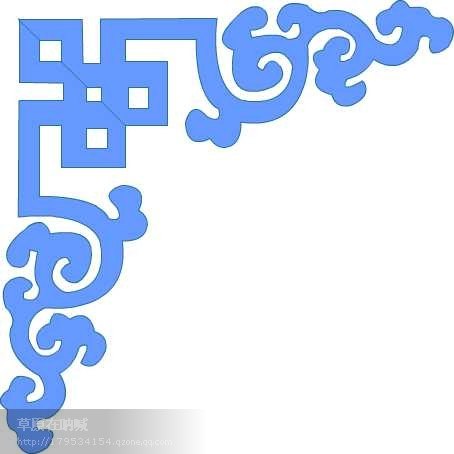                                       «Менің Қазақстаным»                            атты тест жұмысының көрсеткіші                Оқушылардың  ұпай саны бойынша көрсеткіші                                     «Менің Қазақстаным»                             атты тест жұмысының көрсеткіші               Оқушылардың  ұпай саны бойынша көрсеткішіТақырыбы:    Қазақстан Республикасының 25 жылдығына орай өткізілген                        «Менің Қазақстаным» атты тест жұмысыБағыты:        Қазақстандық патриотизм және азаматтық тәрбие,                      құқықтық тәрбиеМіндеттері:   Отанға, мемлекеттік құрылысқа, мемлекеттік саясатқа,                           мемлекеттік идеологияға;                      ҚР Конституциясы мен заңнамасына, мемлекеттік                       рәміздерге (елтаңба, әнұран, ту), құқықтық тәртіпке;Мақсаты:     Жаңа демократиялық қоғамда өмір сүруге қабілетті азаматты және патриотты; тұлғаның саяси, құқықтық және сыбайлас жемқорлыққа қарсы мәдениетін; балалар мен жастардың құқықтық санасын, оларда балалар мен жастар ортасындағы қатыгездік пен зорлық-зомбылыққа қарсы тұру даярлығын қалыптастыру.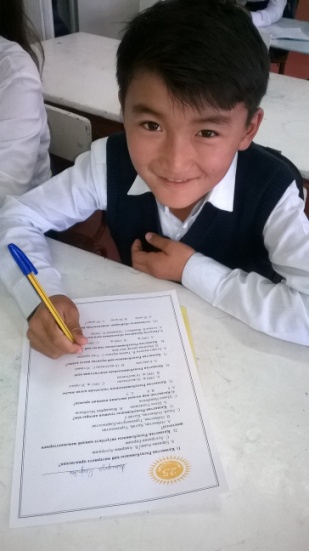 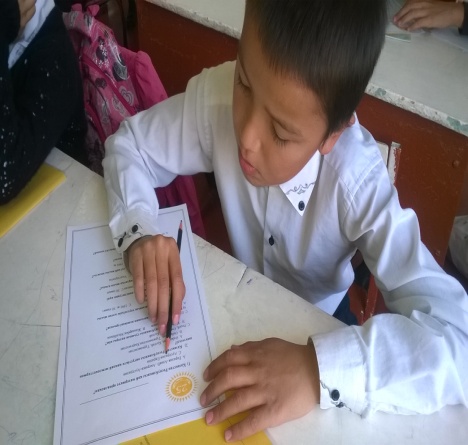 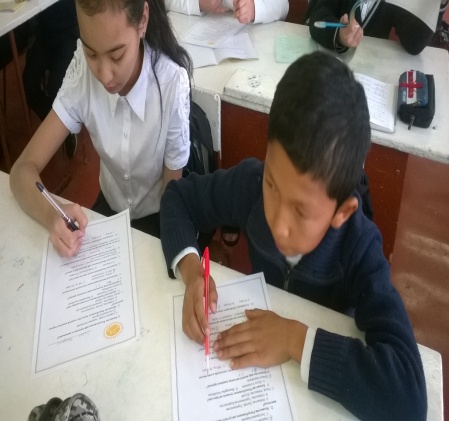                 Оқушылардың тапсырманы орындау кезінен көрінісТақырыбы:    «Экспо 2017 – Болашақ қуаты»Бағыты:         Зияткерлік тәрбие, ақпараттық мәдениет тәрбиесіМіндеттері:    Әрбір тұлғаның зияткерлік мүмкіндігін, көшбасшылық                       қасиеттерін және дарындылығын, сондай-ақ ақпараттық                       мәдениетін дамытуды қамтамасыз ететін уәждемелік кеңістік                        қалыптастыру.Интернет-сауаттылық қалыптастыруға;ақпараттық                         қызметте және байланыс жасауда этикалық нормаларға;                      жоғары ақпараттық мәдениет қалыптастыруға ұмтылу және                               қызығушылық білдіруМақсаты:      Әрбір тұлғаның зияткерлік мүмкіндігін, көшбасшылық                          қасиеттерін және дарындылығын, сондай-ақ ақпараттық                         мәдениетін дамытуды қамтамасыз ететін уәждемелік кеңістік                               қалыптастыру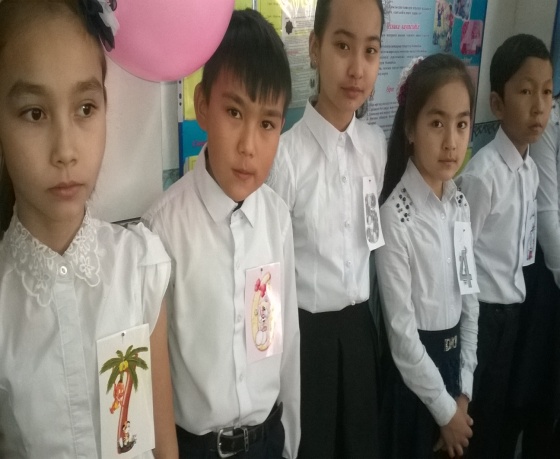 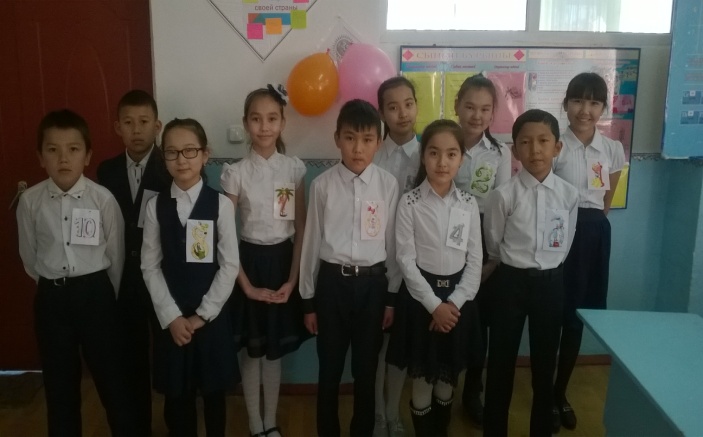 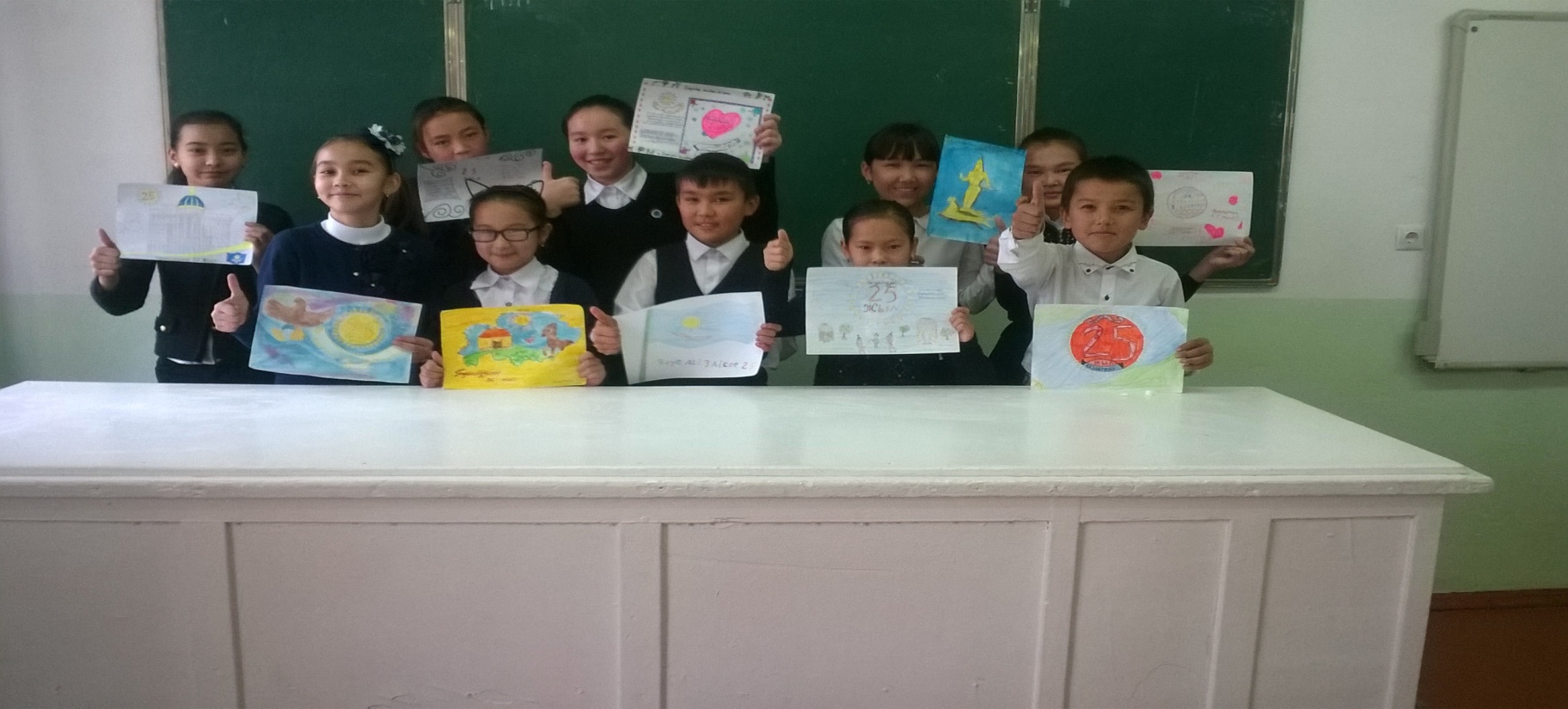 №Оқушының тегі, атыБалл1Алтаева Зарина82Алмирза Өмірбек83Бекетаев Болат54Буртебаева Юлдуз85Даубай Бекзат76Жамалхан Нұргүл87Жылқыбаева Диана58Жүрсінбек Нұрдаулет89Жұмабай Рамазан710Елемес Жанарым911Изтелеу Балжанжоқ12Капанова Жанерке713Кедібай Ердаулет814Маратқызы Айгерім815Мадихан Дәуірхан916Мамонова Әмина617Мұстафа Азиза718Сабитова Аружан819Смайлов Руслан820Полат Әділет721Шайым Нұрасыл7                Жазғаны:  20                Жазғаны:  207,4№Оқушының тегі, атыБалл1Асанов Фархат92Айберген Әділет73Әбілда Дінмұхамед94Батырбек Ержан105Баймышев Ержан96Батыржан Аманкелді 87Джунисов Ғалымжан38Ешкулова Дина99Керімбай Ерсінхан710Қайрат Жәния911Маратов Бекжан612Мелдеханқызы Арайлым813Машрап Жанель514Мұхамедхан Айдос815Нұрбек Эдуард816Тұрғанбек Жаннажоқ17Пайзулла Мұрат718Шермағанбетов Телман919Яхшиликов Айтбек7                Жазғаны:  18                Жазғаны:  187,6